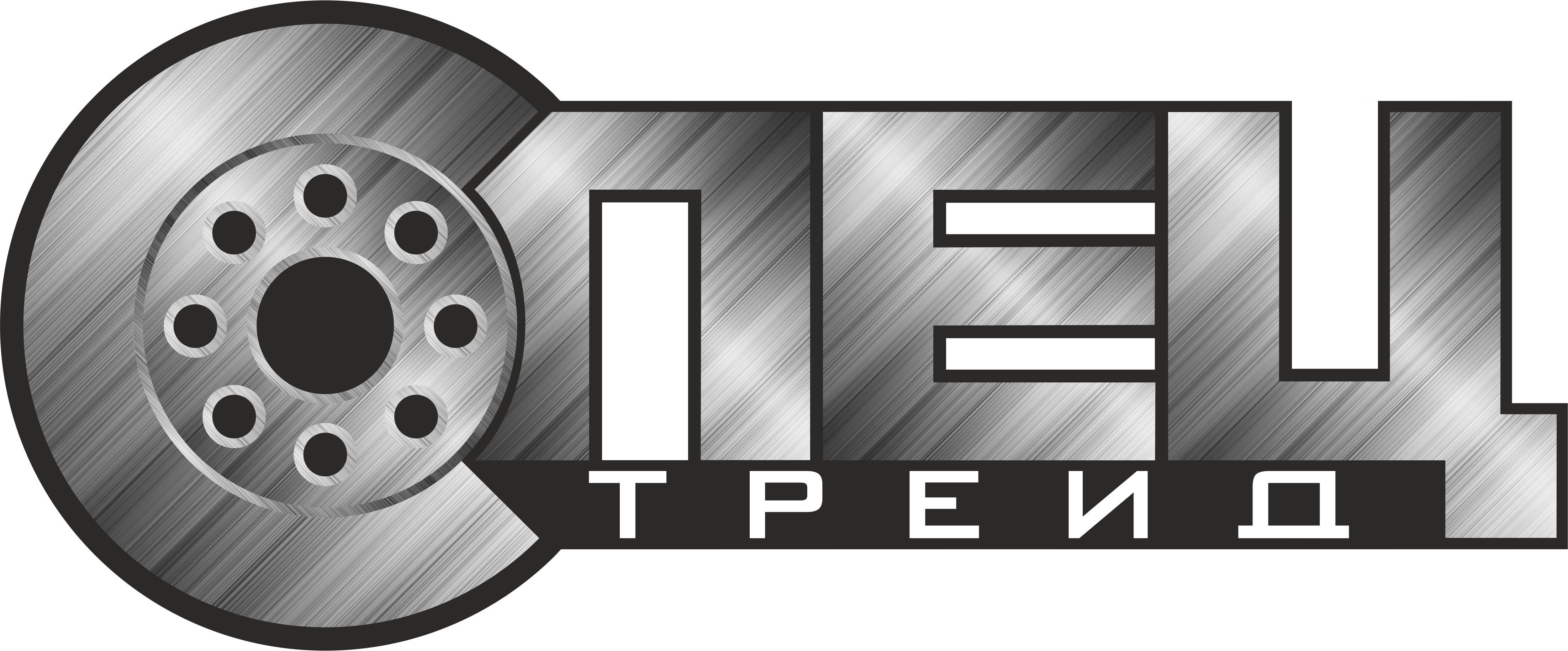 ИНН/КПП 2507230301/250701001692042, Приморский край, г. Лесозаводск, ул. Спортивная 4 оф. 13Р/С 40702810856300000089 в филиал №2754 ВТБ 24 (ПАО)Т. 8 (4212) 20-15-44,  spectreid@list.ruУважаемые партнеры,ООО «Спецтрейд» предлагает к поставке запасные части, и агрегаты для специальной и автомобильной техники отечественных производителей, а также импортной спецтехники:Наша компания на рынке автозапчастей с 2010г. Доступные цены, быстрая обработка заявок, своевременная отгрузка, высокое качество отгружаемой продукции, отправка запчастей в регионы, гибкие условия оплаты – это то, что мы можем и готовы предложить Вашей организации. Комплектуем комплексные заявки на запасные части.УРАЛ, БЕЛАЗ, КАМАЗ, КРАЗ,  ЧЕТРА, IVECOЗапчасти к двигателям CUMMINS Вся линейка спец. техники SHANTUI, KOMATSU, HITACHI, CATАссортимент продукции это:В г. Хабаровске находится наш  постоянно действующим склад, по адресу: ул. Индустриальная 19Приоритет нашей компании это своевременная обработка заявок, ОПЕРАТИВНАЯ доставка запчастей до клиента. При заключении договора с нашей организацией возможно сотрудничество с отсрочкой платежа.Работаем с транспортными компаниями: Деловые линии, Энергия, Транзит 27, Pony Express, Заявки принимаемна эл. Почту: spectreid@list.ru и по тел. Т. 8 (4212) 20-15-44, 8-914-815-88-88официальный сайт компании: WWW.SPECTRADE.RU С Уважением к Вам и Вашему делу! Директор ООО «Спецтрейд»   Хильман Игорь Александрович- Двигателя и запчасти к ним- Элементы ходовой части к автомобильной и спец. Техники-Топливная аппаратура Евро 0-Евро 4-Элементы гидравлических систем- Навесное оборудование- Расходные материалыТак же имеем опыт поставки спец. Техники из Китая, Японии.